«Россети» увеличили парк спецтехники для обслуживания магистральных электросетей в ЯкутииВ Якутское предприятие филиала ПАО «Россети» – МЭС Востока поступили новые транспортные средства российского производства. Техника предназначена для работы в условиях бездорожья, при сильных ветровых нагрузках и высоком снежном покрове, что характерно для региона.В распоряжение энергетиков поступили восемь машин повышенной проходимости: гусеничные вездеходы, автомобили с подъемниками, грузовые и бригадные автомобили. С их учетом парк спецтехники Якутского ПМЭС увеличится до 62 единиц.Приобретение транспортных средств проводится ежегодно. Оснащение предприятий современной спецтехникой позволяет выполнять оперативные ремонтные и восстановительные работы, обеспечивать комфортные условия труда персонала.В зону обслуживания Якутского ПМЭС входят западный и центральный энергорайоны республики: более 4,6 тыс. км магистральных линий электропередачи и 16 подстанций 220 кВ.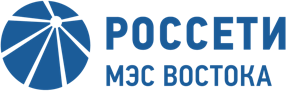 Филиал ПАО «Россети» –
Магистральные электрические сети ВостокаПРЕСС-РЕЛИЗ